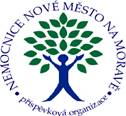                                                                                      SEBIA Czech Republic, s.r.o.                                                                                     SEBIA Czech Republic, s.r.o.                                                                                     SEBIA Czech Republic, s.r.o.                                                                                     SEBIA Czech Republic, s.r.o.                                                                                     SEBIA Czech Republic, s.r.o.                                                                                     SEBIA Czech Republic, s.r.o.                                                                                     Pobřežní 620/3                                                                                     Pobřežní 620/3                                                                                     Pobřežní 620/3                                                                                     Pobřežní 620/3                                                                                     Pobřežní 620/3                                                                                     P R A H A  8                                                                                     P R A H A  8                                                                                     P R A H A  8                                                                                     P R A H A  8                                                                                     186 00                                                                                     186 00                                                                                     186 00                                                                                     186 00Váš dopis zn./ dne                Naše značka                       Vyřizuje / linka                      Nové Město na Moravě dneVáš dopis zn./ dne                Naše značka                       Vyřizuje / linka                      Nové Město na Moravě dneVáš dopis zn./ dne                Naše značka                       Vyřizuje / linka                      Nové Město na Moravě dneVáš dopis zn./ dne                Naše značka                       Vyřizuje / linka                      Nové Město na Moravě dneVáš dopis zn./ dne                Naše značka                       Vyřizuje / linka                      Nové Město na Moravě dneVáš dopis zn./ dne                Naše značka                       Vyřizuje / linka                      Nové Město na Moravě dneXXXXXXXXdatum24/2024/OKLT OKBXXXXXXXX30.01.2024Věc: ObjednávkaVěc: ObjednávkaObjednáváme u Vaší firmy:Objednáváme u Vaší firmy:Kat.č.NázevNázevPočetCena Kč,-Celková cena bal.bez DPHKč,- bez DPH4120HYDRAGEL 15 PROTEINEHYDRAGEL 15 PROTEINE1XXXXXXXX4140HYDRAGEL 30 PROTEINEHYDRAGEL 30 PROTEINE2XXXXXXXX4304HYDRAGEL 4IF BEZ ANTISERHYDRAGEL 4IF BEZ ANTISER2XXXXXXXX4315ANTI IgG,A, M, KAPPA, LAMBDAANTI IgG,A, M, KAPPA, LAMBDA0XXXXXXXX4785ELEKTROF.KONTROLA NORMÁLNÍELEKTROF.KONTROLA NORMÁLNÍ0XXXXXXXX4336ANTI KAPPA VL, LAMBDA VLANTI KAPPA VL, LAMBDA VL0XXXXXXXX4613ANTI IgDANTI IgD0XXXXXXXX4614ANTI IgEANTI IgE0XXXXXXXX4587ŘEDÍCÍ ROZTOK PRO HYDRASYS / FLUIDIL/ŘEDÍCÍ ROZTOK PRO HYDRASYS / FLUIDIL/0XXXXXXXX4540ODBARVOVACÍ KONCENTRÁT PRO HYDRASYSODBARVOVACÍ KONCENTRÁT PRO HYDRASYS0XXXXXXXX4541PROMÝVACÍ ROZTOK PRO HYDRASYSPROMÝVACÍ ROZTOK PRO HYDRASYS0XXXXXXXX2059CLEANPROTECT (5 ML)XXXXXXXXXXXX9200CAPILLARYS DIALYSYS SYSTÉMCAPILLARYS DIALYSYS SYSTÉM0XXXXXXXX                                          Cena Kč,- celkem s DPH:                                           Cena Kč,- celkem s DPH:                                           Cena Kč,- celkem s DPH: XXXXPředem děkujeme za vyřízení naší objednávky.Předem děkujeme za vyřízení naší objednávky.Předem děkujeme za vyřízení naší objednávky.                                                                            S pozdravem                                                                             S pozdravem                                                                             S pozdravem                                                                             S pozdravem                                                                                                   XXXX                                                                                                  XXXX                                                                                                  XXXX                                                                                                  XXXX                                                                                                  XXXX                                                                                                  XXXX                                                                                                 XXXX                                                                                                 XXXX                                                                                                 XXXX                                                                                                 XXXX                                                                                                 XXXX                                                                                                 Nemocnice Nové Město na Moravě                                                                                                  Nemocnice Nové Město na Moravě                                                                                                  Nemocnice Nové Město na Moravě                                                                                                  Nemocnice Nové Město na Moravě                                                                                                  Nemocnice Nové Město na Moravě                                                                                                  Nemocnice Nové Město na Moravě 